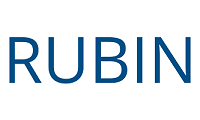 Worksheet for Webinar “Virtual Internship! Explore the World of Video Game Development”1. Before the webinar, visit Bethesda, the video game company where our two guests work. From the main menu, choose a title from the “Games” menu and explore further. What part of the video game development process do you want to learn more about? You will have the opportunity to share the question in the webinar Q&A area section.2. During the webinar, what is one interesting fact you learned about Mr. Woodland or Mr. Silverman? Why did the fact stand out to you?3. If you want to explore careers in video game development, what did Mr. Woodland or Mr. Silverman recommend you do now as a student?4. If you wrote a thank-you note to Mr. Woodland or Mr. Peck, what piece of advice would you include that either person shared during the webinar?